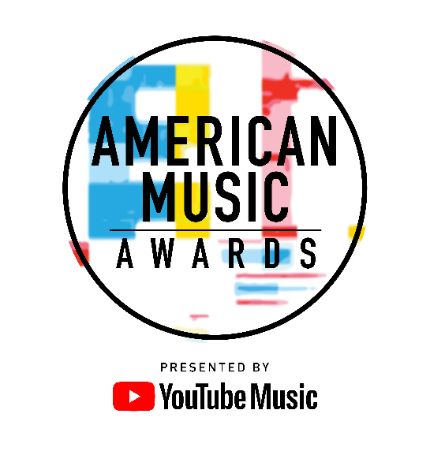 THE “AMERICAN MUSIC AWARDS®” ANNOUNCES 2018 NOMINEESCardi B and Drake Tie For Most Nominated Artist, Each with Eight Potential WinsCamila Cabello Could Win Her First AMA as a Solo Artist 2018 Artist of the Year Nominees Include Drake, Imagine Dragons, Post Malone, Ed Sheeran and Taylor SwiftThe “2018 American Music Awards” Return to ABC Tuesday, October 9 Live at 8:00 p.m. ET[EDITOR’S NOTE]: For media assets please click here For digital assets, please go to: bit.ly/AMAs18MediaLos Angeles (September 12, 2018) – As the kick-off to this year’s highly anticipated “2018 American Music Awards,” chart-topping artists Kane Brown and Ella Mai, singer and American Music Award winner Normani and award winning singer/songwriter Bebe Rexha today announced the nominations LIVE from YouTube Space LA.  The event was livestreamed on the official American Music Awards YouTube channel (YouTube.com/TheAMAs) and included a panel discussion about the nominations with the presenting talent and Billboard correspondent Chelsea Briggs. Hosted by Tracee Ellis Ross, the “2018 American Music Awards” will broadcast live from the Microsoft Theater in Los Angeles on Tuesday, October 9 at 8:00pm ET on ABC.  Cardi B and Drake lead this year’s nominees, with eight possible wins for each. Ed Sheeran and Post Malone each earned six nominations. Camila Cabello, nominated five times this year, could win her first AMA as a solo artist.The Artist of the Year nominees are Drake, Imagine Dragons, Post Malone, Ed Sheeran, and Taylor Swift.The American Music Awards, the world’s largest fan-voted awards show, is where music enthusiasts watch their favorite artists and pop culture icons come together to honor idols, newcomers and record-breakers in the contemporary music scene.  From Pop and Rock, to Country, Hip Hop and beyond, this year’s show will celebrate some of the best moments in music with appearances by today’s brightest stars and live performances from the biggest names in the industry.  American Music Awards nominees are based on key fan interactions as reflected on Billboard.com, including streaming, album and digital song sales, radio airplay, social activity and touring. These measurements are tracked by Billboard and its data partners, including Nielsen Music and Next Big Sound, and reflect the time period of September 15, 2017 through August 9, 2018. The American Music Awards winners are voted entirely by fans. Voting opened today in all categories except New Artist of the Year presented by Capital One Savor Card, Favorite Social Artist and Collaboration of the Year, which will all open on Monday, September 24. For New Artist of the Year presented by Capital One Savor Card, Favorite Social Artist and Collaboration of the Year, fans can vote for each award 100 times per day, per voting platform in one or both of the ways below. Fans can vote for all other awards once per day, per voting platform.Via web at VoteAMAs.comPosting a tweet on Twitter that includes the nominee's name or Twitter handle, the category name and #AMAs within the tweet2018 AMERICAN MUSIC AWARDS TOP NOMINATED ARTISTS CHART FACTS:Camila Cabello Five-time American Music Award nominee Camila Cabello had quite the amazing year. Not only did her debut solo album Camila bow at No. 1 on the Billboard 200, but it entered atop the chart the very same week that its massive lead single, “Havana,” featuring Young Thug, hit No. 1 on the Billboard Hot 100. Amazingly, it marked the first time a soloist topped both lists at the same with their first No. 1s on both charts since 2003. Cabello followed up “Havana” with a second hit from the album, “Never Be the Same,” which hit the top 10 in May. Both tracks also reached No. 1 on the Pop Songs airplay chart. Cardi BFirst-time American Music Award nominee Cardi B made quite the impression in the past year. In October of 2017, her smash solo single “Bodak Yellow (Money Moves)” hit No. 1 on the Billboard Hot 100 chart, making Cardi the first female rapper to top the list without the assistance of any other credited acts since 1998. Further, when Cardi hit No. 1 for a second time, in 2018, with “I Like It,” alongside Bad Bunny and J Balvin, she made history as the first female rapper with two Hot 100 No. 1s. Cardi’s debut studio album, Invasion of Privacy, also set records when it debuted at No. 1 on the Billboard 200 chart earlier in 2018. It earned the biggest on-demand audio streaming week ever for a debut studio album in the U.S., and the largest ever for an album by a woman, according to Nielsen Music. Drake Five-time American Music Award winner Drake comes into the 2018 AMAs with eight nominations, including Artist of the Year. And, what a year Drake has had. He notched his eighth No. 1 album on the Billboard 200 albums chart with Scorpion, and set the all-time record for the largest on-demand audio streaming week ever for an album in the U.S., according to Nielsen Music. The same week Scorpion stung at No. 1 on the Billboard 200, Drake set a new record for the most concurrently charting songs in the top 10 of the Billboard Hot 100, with seven. He beat the record previously held by The Beatles, set in 1964, when the Fab Four had five songs in the top 10 at the same time.KhalidBreakout R&B star Khalid comes into the 2018 American Music Awards with four nominations. He first started to make waves in mid-2016 courtesy of his single “Location,” which turned into a viral smash, ultimately reaching No. 2 on Billboard’s Hot R&B Songs chart. His debut album, American Teen, has spent 16 weeks at No. 1 on the R&B Albums chart, and has yet to leave the top five of the list after more than 75 weeks on the tally. The set launched another hit in “Young Dumb & Broke,” which racked up a whopping 11 weeks atop the Hot R&B Songs chart. Khalid continued to keep busy in 2018, debuting eight songs on the all-genre Billboard Hot 100 chart, including the top 10 hit “Love Lies” with Khalid.Post Malone A six-time nominee at the 2018 AMAs, Post Malone has been untouchable in the last year, charting more than a dozen top 40 hits on the Billboard Hot 100, including his first two No. 1s: “Rockstar,” featuring 21 Savage, and “Psycho,” featuring Ty Dolla $ign. His second album, beerbongs & bentleys, gave the artist his first No. 1 on the Billboard 200 chart, where it ruled for three weeks. Post Malone also made news in 2018 on the charts with his debut album, Stoney, broke a longevity record set by Michael Jackson. In August, Stoney spent its 77th week in the top 10 on the Top R&B/Hip-Hop Albums chart, beating the record for the most weeks in the top 10 for an album that was previously held by Jackson’s Thriller, with 76 weeks in 1983 and 1984. Bruno MarsEight-time American Music Award winner Bruno Mars has been a hits-making machine since his debut full-length album Doo-Wops & Hooligans in 2010. The current four-time nominee’s latest release, 24K Magic, continued his magic touch, as the album spent 40 weeks in the top 10 of the Billboard 200 chart and launched a quartet of hit singles. Among them were the No. 1 Billboard Hot 100 smash “That’s What I Like,” the album’s title track, and his breakout collaboration with Cardi B, “Finesse.” The latter spent 12 weeks at No. 1 on the Hot R&B Songs chart and has earned more than a half-billion on-demand streams in the U.S., according to Nielsen Music.  Ed Sheeran American Music Award winner, and current six-time nominee Ed Sheeran had a rather “Perfect” year. He kicked off 2018 with a No. 1 hit on the Billboard Hot 100 with “Perfect,” thanks to a little help from a remix of the track guest-starring Beyoncé. “Perfect” proved to be so popular, it remained on the chart for over a full year. It was the second No. 1 on the Hot 100 for Sheeran, and both tunes came from his blockbuster album ÷ (Divide). After 79 weeks on the Billboard 200 chart, the former No. 1 album has yet to depart the weekly top 40 of the list. Sheeran has also been tireless on the road, with his ongoing ÷ World Tour. The trek is scheduled to end in March 2019 after playing more than 200 shows and visiting six continents. Taylor SwiftTaylor Swift — a 19-time American Music Award winner and current four-time nominee — closed out 2017 in grand fashion with the arrival of her record-breaking album reputation. The set sold 1.22 million copies in its first week in the U.S., making Swift the only artist to achieve four million-selling weeks in Nielsen Music history. The album debuted at No. 1 on the Billboard 200 chart, marking her fifth leader on the tally, and launched the No. 1 Billboard Hot 100 hit “Look What You Made Me Do,” as well as the No. 1 Pop Songs single “Delicate.” Swift’s massive reputation Stadium Tour, in support of the album, broke Swift’s own record as the highest-grossing U.S. tour ever by a woman, according to Billboard Boxscore.YouTube Music is the presenting sponsor of the “2018 American Music Awards.” The “2018 American Music Awards” is produced by dick clark productions. Barry Adelman, Mark Bracco and Tracee Ellis Ross are Executive Producers. Larry Klein is Producer.Below, please find the full list of nominations for the 2018 American Music Awards:“2018 AMERICAN MUSIC AWARDS” NOMINEES ARTIST OF THE YEARDrakeImagine DragonsPost MaloneEd SheeranTaylor SwiftNEW ARTIST OF THE YEAR PRESENTED BY CAPITAL ONE SAVOR CARDCamila CabelloCardi BKhalidDua LipaXXXTENTACIONCOLLABORATION OF THE YEARCamila Cabello ft. Young Thug “Havana”Post Malone ft. 21 Savage “Rockstar”Bruno Mars & Cardi B “Finesse”Bebe Rexha & Florida Georgia Line “Meant To Be”Zedd, Maren Morris & Grey “The Middle”TOUR OF THE YEARBeyoncé & JAY-ZBruno MarsEd SheeranTaylor SwiftU2FAVORITE MUSIC VIDEOCamila Cabello ft. Young Thug “Havana”Cardi B “Bodak Yellow (Money Moves)”Drake “God’s Plan”FAVORITE SOCIAL ARTIST BTSCardi BAriana GrandeDemi Lovato Shawn MendesFAVORITE MALE ARTIST – POP/ROCKDrakePost MaloneEd SheeranFAVORITE FEMALE ARTIST – POP/ROCKCamila CabelloCardi BTaylor SwiftFAVORITE DUO OR GROUP – POP/ROCKImagine DragonsMaroon 5MigosFAVORITE ALBUM – POP/ROCKDrake “Scorpion”Ed Sheeran “÷ (Divide)”Taylor Swift “reputation”FAVORITE SONG- POP/ROCKCamila Cabello ft. Young Thug “Havana”Drake “God’s Plan”Ed Sheeran “Perfect”FAVORITE MALE ARTIST – COUNTRYKane BrownLuke BryanThomas RhettFAVORITE FEMALE ARTIST – COUNTRYKelsea BalleriniMaren MorrisCarrie UnderwoodFAVORITE DUO or GROUP – COUNTRYDan + ShayFlorida Georgia LineLANCOFAVORITE ALBUM – COUNTRYKane Brown “Kane Brown”Luke Combs “This One’s For You”Thomas Rhett “Life Changes”FAVORITE SONG - COUNTRYKane Brown “Heaven”Dan + Shay “Tequila”Bebe Rexha & Florida Georgia Line “Meant To Be”FAVORITE ARTIST – RAP/HIP-HOPCardi BDrakePost MaloneFAVORITE ALBUM – RAP/HIP-HOPDrake “Scorpion”Lil Uzi Vert “Luv Is Rage 2”Post Malone “beerbongs & bentleys”FAVORITE SONG – RAP/HIP-HOPCardi B “Bodak Yellow (Money Moves)”Drake “God’s Plan”Post Malone ft. 21 Savage “Rockstar”FAVORITE MALE ARTIST – SOUL/R&BKhalidBruno MarsThe WeekndFAVORITE FEMALE ARTIST – SOUL/R&BElla MaiRihannaSZAFAVORITE ALBUM – SOUL/R&BKhalid “American Teen”SZA “CTRL”XXXTENTACION “17”FAVORITE SONG – SOUL/R&BKhalid “Young Dumb & Broke”Ella Mai “Boo’d Up”Bruno Mars & Cardi B “Finesse”FAVORITE ARTIST - ALTERNATIVE ROCKImagine DragonsPanic! At The DiscoPortugal. The ManFAVORITE ARTIST - ADULT CONTEMPORARYShawn MendesP!NKEd SheeranFAVORITE ARTIST - LATINJ BalvinDaddy YankeeOzunaFAVORITE ARTIST - CONTEMPORARY INSPIRATIONALLauren DaigleMercyMeZach WilliamsFAVORITE ARTIST - ELECTRONIC DANCE MUSIC (EDM)The ChainsmokersMarshmelloZedd FAVORITE SOUNDTRACK“Black Panther: The Album, Music From And Inspired By” “The Greatest Showman”“The Fate of the Furious: The Album”For the latest American Music Awards news, exclusive content and more, be sure to follow the AMAs on social and join the conversation by using the official hashtag for the show, #AMAs.Facebook: Facebook.com/AMAsTwitter: @AMAsInstagram: @AMAsSnapchat: TheAMAs YouTube: YouTube.com/TheAMAsCheat tweet: @iamcardib and @Drake take the lead for the 2018 @AMAs with 8 nominations each! Check out the full list of nominees here: amas.news/Noms2018 #AMAsTickets are now on sale at www.axs.com. About the American Music AwardsThe American Music Awards, the world’s largest fan-voted award show, features performances from today’s hottest artists and presents fan-voted awards in the music genres of Pop/Rock, Alternative Rock, Country, Rap/Hip-Hop, Soul/R&B, Adult Contemporary, Contemporary Inspirational, Latin, EDM and Soundtrack, and the categories of Artist of the Year, New Artist of the Year presented by Capital One Savor Card, Collaboration of the Year, Tour of The Year and Favorite Music Video. The American Music Awards pays tribute to today’s most influential and iconic artists.  The show is produced by dick clark productions and is seen in more than 200 countries and territories around the world. For more information, visit www.theamas.com, www.dickclark.com or abc.go.com/shows/american-music-awards.About dick clark productions dick clark productions (dcp) is the world's largest producer and proprietor of televised live event entertainment programming with the "Academy of Country Music Awards," "American Music Awards," "Billboard Music Awards," "Golden Globe Awards," "Dick Clark's New Year's Rockin' Eve with Ryan Seacrest" and the “Streamy Awards.” Weekly television programming includes "So You Think You Can Dance" from 19 Entertainment and dcp. dcp also owns one of the world's most unique and extensive entertainment archive libraries with over 60 years of award-winning shows, historic programs, specials, performances and legendary programming. dcp is a division of Valence Media, a diversified media company with divisions and strategic investments in premium television, wide release film, specialty film, live events and digital media. For additional information, visit www.dickclark.com. About YouTube Music YouTube Music is a completely reimagined streaming music service with music videos, official albums, singles, remixes, live performances, covers and hard-to-find music you can only get on YouTube. It’s ALL here! YouTube Music serves music based on your tastes and what’s moving the community around you. Discover something new or keep up with what’s trending. Basic functions such as playing music and watching videos are totally free, but you can upgrade to YouTube Music Premium to explore the world of music ad-free, offline, and with the screen locked. Available on mobile and desktop.  For additional information, visit  www.youtube.com/musicpremium.SHOW MEDIA CREDENTIALSTo apply for media credentials to cover the “2018 American Music Awards” please go to here. Submissions for credentials will stay open until 6pm PT on Friday, September 21, 2018. Press Contacts:dick clark productions:Kelly Striewski		310-255-4602		KStriewski@dickclark.comGina Sorial 		310-255-0308		GSorial@dickclark.comSLATE PR:Andy Gelb		310-461-0111		Andy@slate-pr.comElyse Weissman	310-461-0111		Elyse@slate-pr.com ABC Media Relations:Nicole Gonzales	818-460-7421		Nicole.J.Gonzales@abc.comNate Reeves 		818-460-6422 		Nate.Reeves@abc.comNOMINATIONS IN ALPHABETICAL ORDER (BY FIRST NAME):21 Savage (2): Collaboration of the Year; Favorite Song – Rap/Hip-HopAriana Grande (1): Favorite Social Artist Bebe Rexha (2): Collaboration of the Year; Favorite Song – CountryBeyoncé (1): Tour of the Year“Black Panther: The Album, Music From And Inspired By” (1): Favorite SoundtrackBruno Mars (4): Collaboration of the Year; Tour of the Year; Favorite Male Artist – Soul/R&B; Favorite Song – Soul/R&BBTS (1): Favorite Social Artist Camila Cabello (5): New Artist of the Year presented by Capital One Savor Card; Collaboration of the Year; Favorite Music Video; Favorite Female Artist – Pop/Rock; Favorite Song – Pop/RockCardi B (8): New Artist of the Year presented by Capital One Savor Card; Collaboration of the Year; Favorite Music Video; Favorite Female Artist – Pop/Rock; Favorite Artist – Rap/Hip-Hop; Favorite Song – Rap/Hip-Hop; Favorite Song – Soul/R&B; Favorite Social Artist Carrie Underwood (1): Favorite Female Artist – CountryDaddy Yankee (1): Favorite Artist – LatinDan + Shay (2): Favorite Duo or Group – Country; Favorite Song – CountryDemi Lovato (1): Favorite Social Artist Drake (8): Artist of the Year; Favorite Music Video; Favorite Male Artist – Pop/Rock; Favorite Album – Pop/Rock; Favorite Song – Pop/Rock; Favorite Artist – Rap/Hip-Hop; Favorite Album – Rap/Hip-Hop; Favorite Song – Rap/Hip-HopDua Lipa (1): New Artist of the Year presented by Capital One Savor CardEd Sheeran (6): Artist of the Year; Tour of the Year; Favorite Male Artist – Pop/Rock; Favorite Album – Pop/Rock; Favorite Song – Pop/Rock; Favorite Artist – Adult ContemporaryElla Mai (2): Favorite Female Artist – Soul/R&B; Favorite Song – Soul/R&BFlorida Georgia Line (3): Collaboration of the Year; Favorite Duo or Group – Country; Favorite Song – CountryGrey (1): Collaboration of the YearImagine Dragons (3): Artist of the Year; Favorite Duo or Group – Pop/Rock; Favorite Artist – Alternative RockJAY-Z (1): Tour of the Year  J Balvin (1): Favorite Artist – LatinKane Brown (3): Favorite Male Artist – Country; Favorite Album – Country; Favorite Song – CountryKelsea Ballerini (1): Favorite Female Artist – CountryKhalid (4): New Artist of the Year presented by Capital One Savor Card; Favorite Male Artist – Soul/R&B; Favorite Album – Soul/R&B; Favorite Song – Soul/R&BLANCO (1): Favorite Duo or Group – CountryLauren Daigle (1): Favorite Artist – Contemporary InspirationalLil Uzi Vert (1): Favorite Album – Rap/Hip-HopLuke Bryan (1): Favorite Male Artist – CountryLuke Combs (1): Favorite Album – CountryMaren Morris (2): Collaboration of the Year; Favorite Female Artist – CountryMaroon 5 (1): Favorite Duo or Group – Pop/RockMarshmello (1): Favorite Artist – Electronic Dance Music (EDM)MercyMe (1): Favorite Artist – Contemporary InspirationalMigos (1): Favorite Duo or Group – Pop/RockOzuna (1): Favorite Artist – LatinPanic! At The Disco (1): Favorite Artist – Alternative RockP!NK (1): Favorite Artist – Adult ContemporaryPortugal. The Man (1): Favorite Artist – Alternative RockPost Malone (6): Artist of the Year; Collaboration of the Year; Favorite Male Artist – Pop/Rock; Favorite Artist – Rap/Hip-Hop; Favorite Album – Rap/Hip-Hop; Favorite Song – Rap/Hip-HopRihanna (1): Favorite Female Artist – Soul/R&BShawn Mendes (2): Favorite Artist – Adult Contemporary; Favorite Social Artist SZA (2): Favorite Female Artist – Soul/R&B; Favorite Album – Soul/R&BTaylor Swift (4): Artist of the Year; Tour of the Year; Favorite Female Artist – Pop/Rock; Favorite Album – Pop/RockThe Chainsmokers (1): Favorite Artist – Electronic Dance Music (EDM)“The Fate of the Furious: The Album” (1): Favorite Soundtrack“The Greatest Showman” (1): Favorite SoundtrackThe Weeknd (1): Favorite Male Artist – Soul/R&BThomas Rhett (2): Favorite Male Artist – Country; Favorite Album – CountryU2 (1): Tour of the YearXXXTENTACION (2): New Artist of the Year presented by Capital One Savor Card; Favorite Album – Soul/R&BYoung Thug (3): Collaboration of the Year; Favorite Music Video; Favorite Song – Pop/RockZach Williams (1): Favorite Artist – Contemporary InspirationalZedd (2): Collaboration of the Year; Favorite Artist – Electronic Dance Music (EDM)NOMINATIONS BY NUMERICAL ORDER:Cardi B (8): New Artist of the Year presented by Capital One Savor Card; Collaboration of the Year; Favorite Music Video; Favorite Female Artist – Pop/Rock; Favorite Artist – Rap/Hip-Hop; Favorite Song – Rap/Hip-Hop; Favorite Song – Soul/R&B; Favorite Social Artist Drake (8): Artist of the Year; Favorite Music Video; Favorite Male Artist – Pop/Rock; Favorite Album – Pop/Rock; Favorite Song – Pop/Rock; Favorite Artist – Rap/Hip-Hop; Favorite Album – Rap/Hip-Hop; Favorite Song – Rap/Hip-HopEd Sheeran (6): Artist of the Year; Tour of the Year; Favorite Male Artist – Pop/Rock; Favorite Album – Pop/Rock; Favorite Song – Pop/Rock; Favorite Artist – Adult ContemporaryPost Malone (6): Artist of the Year; Collaboration of the Year; Favorite Male Artist – Pop/Rock; Favorite Artist – Rap/Hip-Hop; Favorite Album – Rap/Hip-Hop; Favorite Song – Rap/Hip-HopCamila Cabello (5): New Artist of the Year presented by Capital One Savor Card; Collaboration of the Year; Favorite Music Video; Favorite Female Artist – Pop/Rock; Favorite Song – Pop/RockBruno Mars (4): Collaboration of the Year; Tour of the Year; Favorite Male Artist – Soul/R&B; Favorite Song – Soul/R&BKhalid (4): New Artist of the Year presented by Capital One Savor Card; Favorite Male Artist – Soul/R&B; Favorite Album – Soul/R&B; Favorite Song – Soul/R&BTaylor Swift (4): Artist of the Year; Tour of the Year; Favorite Female Artist – Pop/Rock; Favorite Album – Pop/RockFlorida Georgia Line (3): Collaboration of the Year; Favorite Duo or Group – Country; Favorite Song – CountryImagine Dragons (3): Artist of the Year; Favorite Duo or Group – Pop/Rock; Favorite Artist – Alternative RockKane Brown (3): Favorite Male Artist – Country; Favorite Album – Country; Favorite Song – CountryYoung Thug (3): Collaboration of the Year; Favorite Music Video; Favorite Song – Pop/Rock21 Savage (2): Collaboration of the Year; Favorite Song – Rap/Hip-HopBebe Rexha (2): Collaboration of the Year; Favorite Song – CountryDan + Shay (2): Favorite Duo or Group – Country; Favorite Song – CountryElla Mai (2): Favorite Female Artist – Soul/R&B; Favorite Song – Soul/R&BMaren Morris (2): Collaboration of the Year; Favorite Female Artist – CountryShawn Mendes (2): Favorite Artist – Adult Contemporary; Favorite Social Artist SZA (2): Favorite Female Artist – Soul/R&B; Favorite Album – Soul/R&BThomas Rhett (2): Favorite Male Artist – Country; Favorite Album – CountryXXXTENTACION (2): New Artist of the Year presented by Capital One Savor Card; Favorite Album – Soul/R&BZedd (2): Collaboration of the Year; Favorite Artist – Electronic Dance Music (EDM)Ariana Grande (1): Favorite Social Artist Beyoncé (1): Tour of the Year“Black Panther: The Album, Music From And Inspired By” (1): Favorite SoundtrackBTS (1): Favorite Social Artist Carrie Underwood (1): Favorite Female Artist - CountryDaddy Yankee (1): Favorite Artist – LatinDemi Lovato (1): Favorite Social Artist Dua Lipa (1): New Artist of the Year presented by Capital One Savor CardGrey (1): Collaboration of the YearJAY-Z (1): Tour of the Year J Balvin (1): Favorite Artist – LatinKelsea Ballerini (1): Favorite Female Artist – CountryLANCO (1): Favorite Duo or Group – CountryLauren Daigle (1): Favorite Artist – Contemporary InspirationalLil Uzi Vert (1): Favorite Album – Rap/Hip-HopLuke Bryan (1): Favorite Male Artist – CountryLuke Combs (1): Favorite Album – CountryMaroon 5 (1): Favorite Duo or Group – Pop/RockMarshmello (1): Favorite Artist – Electronic Dance Music (EDM)MercyMe (1): Favorite Artist – Contemporary InspirationalMigos (1): Favorite Duo or Group – Pop/RockOzuna (1): Favorite Artist – LatinPanic! At The Disco (1): Favorite Artist – Alternative RockP!NK (1): Favorite Artist – Adult ContemporaryPortugal. The Man (1): Favorite Artist – Alternative RockRihanna (1): Favorite Female Artist – Soul/R&BThe Chainsmokers (1): Favorite Artist – Electronic Dance Music (EDM)“The Fate of the Furious: The Album” (1): Favorite Soundtrack“The Greatest Showman” (1): Favorite SoundtrackThe Weeknd (1): Favorite Male Artist – Soul/R&BU2 (1): Tour of the YearZach Williams (1): Favorite Artist – Contemporary Inspirational